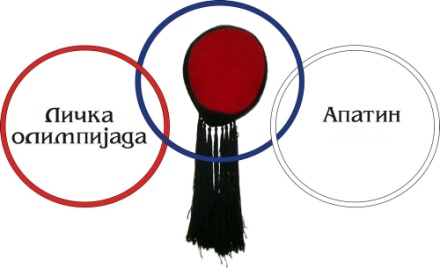                                          7. ЛИЧКА ОЛИМПИЈАДА                                             ПРЕТЕЗАЊЕ ШТАПА	            ( дисциплина) Џими комерц-ПригревицаД.С.Д. Београд Д.С.Д.Ликоси-Нови СадЗ.У.Л.  Н.Тесла АпатинЛички соколови-Апатин 8. офанзива-Апатин                                                                                                                                       Крајишки Витезови-Бања ЛукаПатриотски фронт.Б.Паланка                                                                                                                                      К.С.Ц. Аква секјурити-Београд3. смена Личани-ЗрењанинПригревчани-ПригревицаЋиро Личка калдрма-БеоградКопи комерц-КаћЗ.К.Л. Срб- БеоградСтефан и див- Ужице                                                                                                                                  Стефан- СевојноЗ.З. Република Српска-Суботица                                                                                                                                         Завичај-БеоградЛички мајкани-КолутГаврило Принцип-Апатин